Предлагает туры  в  Санкт–Петербург 2020                  Рекомендуем!   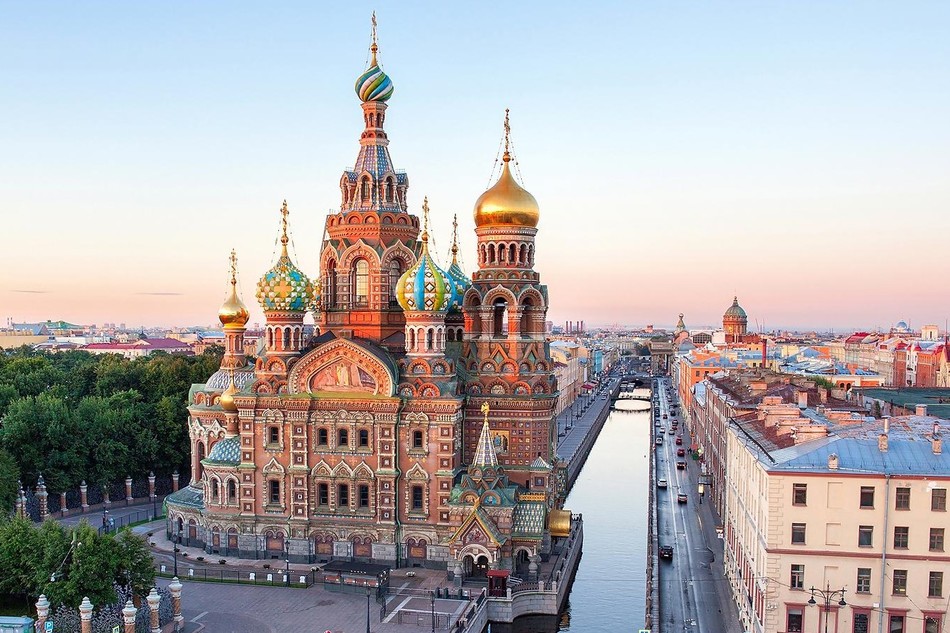 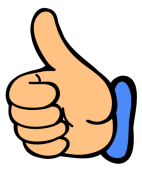 Классический Санкт-Петербург    5дней/4ночи       понедельник-пятница                   Даты заездов: 03.02 - 07.02     10.02 - 14.02       17.02 - 21.02      24.02 - 28.02      02.03 - 06.03      09.03 - 13.03        16.03 - 20.03      В программе тура: 
• Русский музей 
• Храм "Спас на Крови" 
• Кронштадт (Никольский Морской собор с подъемом на 2-й ярус храма) 
• Золотая или Бриллиантовая кладовая Эрмитажа 
• Юсуповский дворец 
• Мемориальный Музей-квартира А.С. Пушкина на Мойке, 12 
• Петергоф (Большой Императорский дворец) 
• Петропавловская крепость ( Собор святых апостолов Петра и Павла, тюрьма Трубецкого бастиона) 
• КунсткамераСтоимость тура:  14600 руб. (взрослый)   13600 руб. (ребенок до 14л)       Октябрьская ****                                                                  13600 руб. (взрослый)   12600 руб. (ребенок до 14л)       Азимут Отель Фонтанка ***   В стоимость включено:
проживание в 2-х местном  номере Стандарт в ***, номер Комфорт в **** 4 завтрака «Шведский стол» в ресторане отеля, экскурсионное обслуживание, входные билеты  с экскурсией  в  музее, автобус по программе. 
 Дополнительно оплачивается:
проезд до Санкт-Петербурга и обратно, встреча/проводы на вокзале/аэропорту, доп. ночи, камера хранения на вокзале, доп. экскурсии (по желанию), обеды и ужины (самостоятельно).--------------------------------------------------------------------------------------------------------------------------------- ------------------------------------------------Контактный тел. 8 912 247 05 53 ,  Е-mail: niva_boss@ mail.ru.   www. niva-tur.ru  